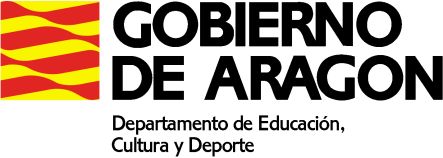 PLAN DE ACTIVIDADES DURANTE LA SUSPENSION DE LAS CLASES LECTIVAS PRESENCIALES (27 de abril a 8 de mayo de 2020)CURSO: Promoción y extensión educativaMATERIA: Inglés 3PROFESOR/A: Jesús Ciriano CalaviaMAIL del docente:  jaciriano@educa.aragon.esACTIVIDADEShttp://www.manythings.org/o/Os envío esta otra página de internet para que practiquéis lo que os apetezca. Tenéis gran cantidad de actividades variadas y de distintos niveles.Podéis continuar con el tema del libro en el que estéis.ACCESO A MATERIALES ON LINE DE DIFERENTES NIVELES Y MATERIASAcceder a la siguiente dirección: http://aula2.educa.aragon.es/moodle/Elegir una de las enseñanzas: Acceso a Grado MedioAcceso a Grado SuperiorCompetencias Clave de Nivel 2Competencias Clave de Nivel 3ESPADSeleccionar el botón: Entrar como invitadoUtilizar la contraseña adecuada a la enseñanza seleccionada: Competencias Clave N2: estuClaven2_15Competencias Clave N3: estuClaven3_15Acceso a Grado Medio: estuGM_15Acceso a Grado Superior: estuGS_15ESPAD: estuEspad_15www.casacanal.es 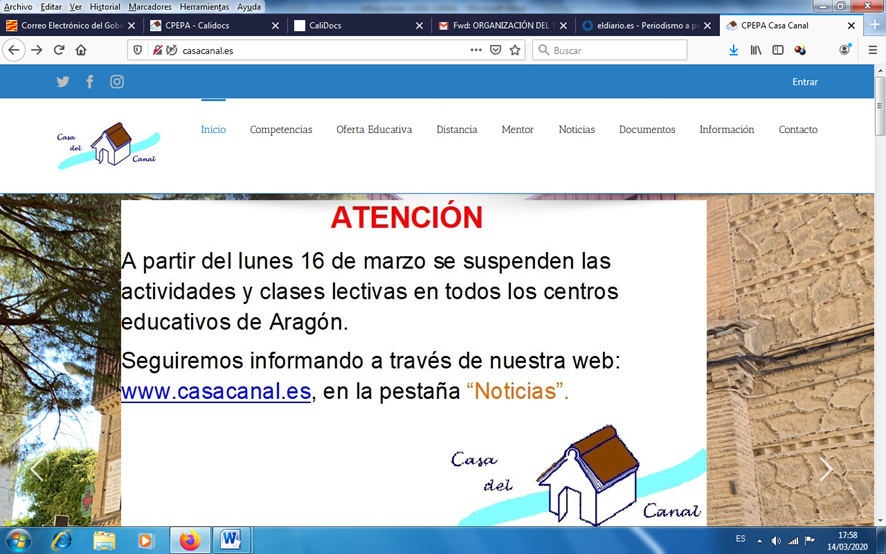 